Детектор валют DorsТорговая марка Dors уже более 15 лет представляет на отечественном рынке свою продукцию, предназначенную для оптимизации работы с наличными денежными средствами. За это время, компания прочно закрепила за собой статус лидера и вырвалась на первые позиции по продажам банковского оборудования. Популярность и неизменно высокий спрос на технику Dors легко объясняется высоким качеством, отлаженной системой сервисного обслуживания, высокими техническими характеристиками, многофункциональностью. Детектор банкнот Dors назначениеВ Эко-Трейдинг представлен детектор банкнот Dors – это устройство, используемое для определения подлинности купюры. Процесс предполагает детальное изучение банкнот при помощи различных тестов, которые помогают исключить вероятность пропуска фальшивых экземпляров.Поскольку каждая купюра имеет многочисленные уровни защиты от подделки, необходимость использования такого оборудования, как детектор валют Dors возрастает. Практически в каждом учреждении, которое работает с деньгами, устанавливают подобные аппараты. Это и торговые точки, и автомобильные сервисные центры, АЗС, ломбарды, офисы, кассы.Среди известных уровней защиты, которые детекторы банкнот Dors способны просветить находятся:Водяные знаки и цветные волокна.Наличие ультрафиолетовой защиты и защитной ленты.Рельефность рисунка.Инфракрасные метки, меняющие свой цвет в зависимости от наклона купюры.Мини-тексты.Магнитная защита.Функционал детекторов DorsВ зависимости от выбранной модели, детектор Dors применяют различные виды визуального и контактного контроля подлинности. К визуальным можно отнести:Размеры купюры и правильность расположения меток на ней.Контроль в белом отраженном свете – выявляет дефекты печати, определяет ее виды и способы, позволяет идентифицировать изображения, нанесенные специальной оптико-переменной краской.Ультрафиолетовый контроль – определяет люминесцентные участки на купюре.Контроль в белом проходящем свете – определяет наличие защитных нитей и водяных знаков, а также контролирует микроперфорацию банкноты.Контроль в белом косопадающем свете с десятикратным увеличением – детектор Дорс позволяет детально изучить все возможные защитные знаки.Если говорить о контактных методах контроля детектор Дорс, то к ним относятся магнитный и инфракрасный. Они способны определять рисунки и различные метки, нанесенные ИК-метамерными красками или ферромагнитными.Отличительные особенностиДетекторы валют Дорс имеют ряд отличительных особенностей, которые значительно влияют на эффективность работы. Это эргономичный дизайн, а также темный окрас внутренней части, что исключает образование бликов. Также, на качество осуществляемых проверок оказывает влияние и встроенный источник косопадающего света. Благодаря тому, что процесс производства сопровождается использованием современных технологий, собственных технических наработок и инновационных решений, все Dors детекторы соответствуют высоким стандартам качества, имеют подтверждающие сертификаты и лицензии.Кроме этого, высокую популярность банковскому оборудованию этой фирмы приносит грамотно организованный сервис. Широкая, разветвленная сервисная сеть позволяет быстро правиться с различными неполадками в работе оборудования, осуществить настройку, получить консультацию относительно обслуживания и осуществления профилактических работ.Купить детектор в Эко ТрейдингНаш магазин предлагает приобрести необходимое оборудование на выгодных условиях. В нашем каталоге представлены Дорс детекторы различных моделей по доступным ценам. Мы поможем подобрать аппарат, исходя из специфики эксплуатации, интенсивности и пожеланиям к функционалу. У нас вы найдете:Консультационную и информационную поддержку.Качественный товар, наличие всех необходимых документов.Официальную гарантию от производителя.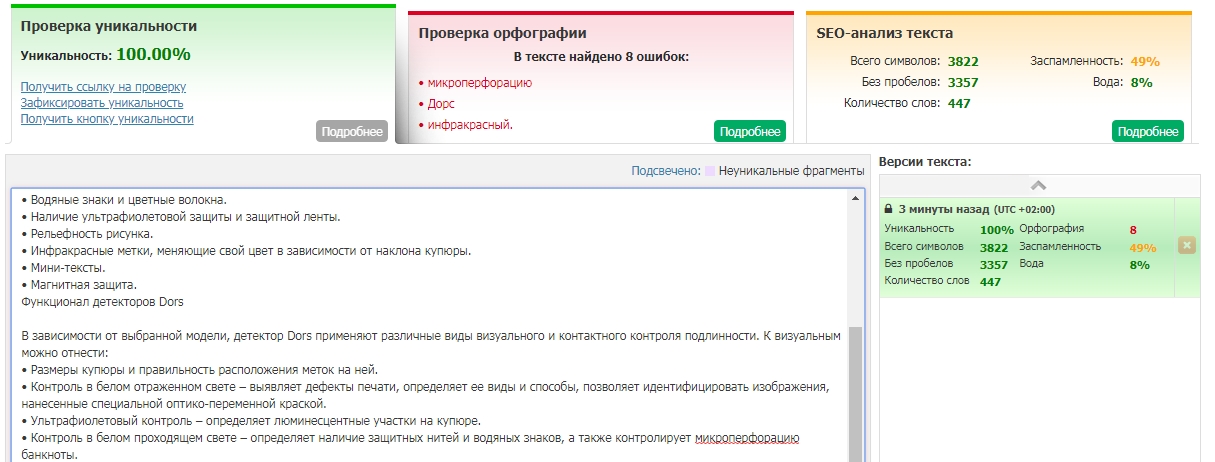 